Paskaidrojuma raksts Rēzeknes novada pašvaldības saistošajiem noteikumiem „Par licencēto makšķerēšanu Rēzeknes novada Feimaņu pagasta teritorijā esošā Rušona ezerā (Rušonā)”Domes priekšsēdētāja vietniece                                                                        Ērika Teirumnieka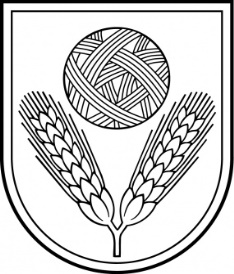 Rēzeknes novada DomeReģ.Nr.90009112679Atbrīvošanas aleja 95A, Rēzekne, LV – 4601,Tel. 646 22238; 646 22231, Fax. 646 25935,e–pasts: info@rezeknesnovads.lvInformācija internetā: http://www.rezeknesnovads.lvPaskaidrojuma raksta sadaļasNorādāmā informācija1. Mērķis un nepieciešamības pamatojumsSaistošie noteikumi nosaka Rēzeknes novada Feimaņu pagasta teritoriālajā vienībā esošajā Rušona ezera daļā licencētās makšķerēšanas kārtību, vides un dabas aizsardzības prasības, makšķerēšanas licenču veidus, skaitu, maksu, saturu un realizāciju, licencētās makšķerēšanas organizētāja pienākumus un tiesības.Ar saistošiem noteikumiem noteikts, ka organizēt un veikt licencēto makšķerēšanu Rēzeknes novada Feimaņu pagasta teritoriālajā vienībā esošajā Rušona ezera daļā pilnvarota Preiļu novada pašvaldība saskaņā ar 2023.gada 16.janvārī noslēgto pilnvarojuma līgumu Nr.RNP/2022/8.21/972.Saistošie noteikumi izdoti saskaņā ar Zvejniecības likuma 10.panta piekto daļu. Zvejniecības likuma 10.panta piektā daļa noteic, ka pašvaldība izdod saistošos noteikumus par licencēto makšķerēšanu, licencēto vēžošanu vai licencētajām zemūdens medībām tās administratīvajā teritorijā esošajos ūdeņos, ja saskaņā ar normatīvajiem aktiem par licencēto makšķerēšanu, licencēto vēžošanu un licencētajām zemūdens medībām šajos ūdeņos paredzēta makšķerēšanas, vēžošanas vai zemūdens medību tiesību izmantošana ar īpašām atļaujām (licencēm). Atbilstoši Ministru kabineta 2015.gada 22.decembra noteikumu Nr.799 “Licencētās makšķerēšanas, vēžošanas un zemūdens medību kārtība” 7.punktam organizētājs izstrādā attiecīgo ūdeņu licencētās makšķerēšanas, vēžošanas vai zemūdens medību nolikumu, 10.punktam noteikta nolikuma saskaņošanas kārtība un 13.punktam attiecīgā pašvaldība ir atbildīga par nolikuma ieviešanu atbilstoši šiem noteikumiem, bet organizētājs atbild par nolikumā un šajos noteikumos ietverto prasību izpildi.Nolikums “Par licencēto makšķerēšanu Bicānu ezerā, Bieržgaļa ezerā, Biešonā, Cirišā, Eikša ezerā, Jašazarā, Kategrades ezerā, Lielajā Kolupa ezerā, Pakalnī, Pelēča ezerā, Rušonā  un Zolvas ezerā”, kas nosaka Rēzeknes novada Feimaņu pagasta teritoriālajā vienībā esošajā Rušona ezerā licencētās makšķerēšanas kārtību saskaņots Zemkopības ministrijā 2023.gada 24.februārī ar elektroniski parakstītu vēstuli Nr.4.1-2e/436/2023, kā arī ar valsts zinātnisko institūtu ‘Pārtikas drošības, dzīvnieku veselības un vides zinātniskais institūtu “BIOR””, Valsts vides dienestu un Dabas aizsardzības pārvaldi.Ņemot vērā iepriekšminēto  normatīvo aktu regulējumu, citu iespējamo alternatīvu nav, lai noteiktu licencētās makšķerēšanas tiesisko regulējumu.2.Fiskālā ietekme uz pašvaldības budžetu Tieša ietekme uz pašvaldības budžetu nav konstatējama, jo licencētās makšķerēšanas organizēšanu nodrošinās Preiļu novada pašvaldība saskaņā ar 2023.gada 16.janvārī noslēgto pilnvarojuma līgumu Nr.RNP/2022/8.21/972.Nav nepieciešamības veidot jaunas institūcijas vai paplašināt esošo institūciju kompetenci.3. Sociālā ietekme, ietekme uz vidi, iedzīvotāju veselību, uzņēmējdarbības vidi pašvaldības teritorijā, kā arī plānotā regulējuma ietekme uz konkurenciLicencētā makšķerēšana Rēzeknes novada Feimaņu pagasta teritoriālajā vienībā esošajā Rušona ezerā veicinās kontrolētu makšķerēšanas plūsmu un zivju resursu aizsardzību. Ņemot vērā, ka licencētās makšķerēšanas nolikums paredz izsniegt:Gada licenci par samazinātu maksu ir tiesīgas saņemt: 1) personas ar  III grupas invaliditāti;  2) maznodrošinātās personas (pie licences iegādes uzrādot pašvaldības, kurā persona deklarēta, sociālā dienesta lēmumu par šī statusa piešķiršanu); 3) personas no daudzbērnu ģimenēm un ģimenēm, kuru aprūpē ir bērns ar invaliditāti vai pilngadīga persona, kas nav sasniegusi 24 gadu vecumu, ja tai noteikta I vai II invaliditātes grupa, un kurām saskaņā ar valstī īstenoto Latvijas Goda ģimenes apliecības programmu ir piešķirta Latvijas Goda ģimenes apliecība.Bezmaksas gada licences paredzētas: 1) bērniem un pusaudžiem vecumā līdz 16 gadiem; 2) personām, kuras vecākas par 65 gadiem; 3) personām ar  I, II grupas invaliditāti; 4) politiski represētām personām; 5) ūdenstilpes krasta zemju īpašniekiem un viņu ģimenes locekļiem līdz radniecības trešajai pakāpei, makšķerēšanai tikai licencē norādītajā Rušona ezerā, t.i., ezerā, kura krastam pieguļ viņu zemes īpašums. Licences izsniegšanas brīdī tiek atzīmēts Rušona ezers (atstāj neizsvītrotu), kurā licence ir spēkā. 6) personas, kuras sniegušas ievērojamu ieguldījumu Rušona ezeru krastu zonas sakopšanā, maluzvejniecības novēršanā, informācijas sniegšanā, kas palīdzējusi novērst būtiskus draudus videi, u.c., kuras veicot šo ieguldījumu ir darbojušās bez atlīdzības, un kurām to ar lēmumu piešķīrusi pašvaldība. 7) pašvaldību pilnvarotām personām, kas kontrolē zivju un vēžu ieguvi attiecīgās pašvaldības administratīvās teritorijas ūdeņos.Licencētās makšķerēšanas organizācijai ir pozitīva ietekme uz uzņēmējdarbības vidi, it sevišķi tūrismu.Licencētās makšķerēšanas organizācijai nav ietekmes uz konkurenci pašvaldības teritorijā.4. Ietekme uz administratīvajām procedūrām un to izmaksām	Administratīvās procedūras licenču izsniegšanā un uzskaitē tiek organizētas ar Preiļu novada pašvaldības resursiem, administratīvās izmaksas tiek segtas no licenču pārdošanā iegūtajiem līdzekļiem.5. Ietekme uz pašvaldības funkcijām un cilvēkresursiemAtbilstoši Pašvaldību likuma 4.panta pirmās daļas 20.punktam viena no pašvaldības autonomajām funkcijām ir veicināt dabas kapitāla ilgtspējīgu pārvaldību un apsaimniekošanu, kā arī noteikt publiskā lietošanā esoša pašvaldības īpašuma izmantošanas kārtību, ja likumos nav noteikts citādi, tāpēc pašvaldības funkcijas ietver licencētās makšķerēšanas noteikšanu Rēzeknes novada Feimaņu pagasta teritoriālajā vienībā esošajā Rušona ezerā.Licenču izsniegšana vienlaikus iespējai saņemt elektroniski vietnē manacope.lv tiek nodrošināta ar Rušonas, Riebiņu, Pelēču, Aglonas pagasta pārvaldes un  Makšķernieku veikala “Āķis” (Preiļos) cilvēkresursiem un to darba laikā.6. Informācija par izpildes nodrošināšanuLicenču uzskaiti veic Preiļu novada pašvaldība.Uzraudzību atbilstoši Zvejniecības likuma 18.panta pirmajai daļai nodrošina Valsts vides dienests un Preiļu novada pašvaldības policija. 7. Prasību un izmaksu samērīgums pret ieguvumiem, ko sniedz mērķa sasniegšanaSaistošie noteikumi ir piemēroti iecerētā mērķa sasniegšanas nodrošināšanai.Atbilstoši Ministru kabineta 2015.gada 22.decembra noteikumiem Nr.800 “Makšķerēšanas, vēžošanas un zemūdens medību noteikumi” Rēzeknes novada Feimaņu pagasta teritoriālajā vienībā esošajā Rušona ezerā ir atļauta licencēta makšķerēšana, un tās organizēšana nodrošina ezeru pieejamību gan vietējiem makšķerniekiem, gan citiem interesentiem.Licencētās makšķerēšanas organizēšanu veiks Preiļu novada pašvaldība saskaņā ar 2023.gada 16.janvārī noslēgto pilnvarojuma līgumu Nr.RNP/2022/8.21/972.8. Izstrādes gaitā veiktās konsultācijas ar privātpersonām un institūcijāmIzstrādes gaitā licencētās makšķerēšanas nolikums ir saskaņots ar Ministru kabineta 2015.gada 22.decembra noteikumu Nr.799 “Licencētās makšķerēšanas, vēžošanas un zemūdens medību kārtība” ir 10.punktā norādītajām institūcijām.Atbilstoši Pašvaldību likuma 46.panta trešajai daļai saistošo noteikumu projekts 2023.gada 9.martā nodots sabiedrības viedokļa noskaidrošanai, publicējot Rēzeknes novada pašvaldības tīmekļa vietnē www.rezeknesnovads.lv. Viedokļa izteikšanas termiņš noteikts divas nedēļas no publicēšanas dienas.Sabiedrības viedokļa noskaidrošanai saistošo noteikumu projekts “Par licencēto makšķerēšanu Rēzeknes novada Feimaņu pagasta teritorijā esošā Rušona ezerā (Rušonā)” nosūtīts Rēzeknes novada pašvaldības pagastu  un Viļānu pilsētas konsultatīvajām padomēm.Sabiedrības viedokļa noskaidrošanas termiņā  līdz 2023.gada 22.martam sabiedrības viedokļi nav saņemti.